當代日本研究學會2017年日本研究青年論壇主辦單位：當代日本研究學會、國立臺中科技大學日本研究中心協辦單位：國立中山大學日本研究中心參與資格：1.投稿資格：具中華民國籍之研究所學生或中華民國各大專院校研究所之在學學生。每人限投稿一篇論文，合著論文即算一篇論文。論文作者須於四大領域中（日本政治、日本國家安全與外交、日本產業經濟、日本社會與其他）擇一領域投稿，一篇論文不得同時選擇二個（含）以上領域投稿。2.發表資格：經主辦單位審查後，以書面通知與網站公告為論文獎入圍者。3.獲獎資格：出席日本研究青年論壇發表論文之入圍者。入圍者若因故無法出席發表，則需指定代理人出席發表。如無本人或代理人到場發表，則喪失獲獎資格。論文格式：1. 論文格式：依遠景季刊投稿格式。2. 論文長度：1萬2仟字~1萬5仟字。包含中英或中日文摘要、三至五個關鍵詞、參考文獻及註腳。3. 論文撰寫與發表語言：中文、英文、日文評審方式：1. 書面評分：主辦單位委請審查委員審查投稿論文並進行書面評分（佔總成績50%），主辦單位依審查結果通知入圍者。2. 發表評分：入圍者或代理人必須出席日本研究青年論壇發表入圍論文，並由審查委員進行發表評分（佔總成績50%）。3. 主辦單位依照總成績公布各領域論文獲獎名單，並舉行頒獎儀式。獎項內容包含每篇獲獎論文新台幣1萬5仟元整與獎狀一面。4.投稿領域與獲獎名額版權與義務1. 投稿論文限未出版論文（含已被期刊接受）。2. 獲獎者仍擁有論文著作權。唯得獎後若發現論文有抄襲、代寫等違反學術倫理之情節，當代日本研究學會將取消得獎資格，並追回獎金與獎狀。3. 獲獎者有義務在當年度當代日本研究學會所舉辦之日本研究年會，發表獲獎論文。活動日期與地點：1. 截稿日期：2017年5月15日2. 入圍論文公告日期：2017年5月25日3. 論壇與論文獎頒獎日期：2017年6月9日4. 論壇地點：國立臺中科技大學投稿方式：領域獲獎論文名額 日本政治 1 日本國家安全與外交 2 日本產業經濟 1 日本社會與其他 1 共5名本論壇採email投稿，請將報名表與論文全文（word檔）一併寄至當代日本研究學會秘書處信箱(cfjsaa@mail.nsysu.edu.tw/ cfjs2012@gmail.com)。相關資訊另可參考學會網頁：http://www.tsjs.org.tw/。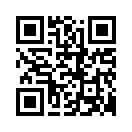 2017「日本研究青年論壇」投稿報名表2017「日本研究青年論壇」投稿報名表2017「日本研究青年論壇」投稿報名表2017「日本研究青年論壇」投稿報名表投稿人姓名：就讀院校研究所：就讀院校研究所：□博士生□碩士生聯絡email：聯絡電話/手機號碼電話：(  )            手機：聯絡電話/手機號碼電話：(  )            手機：聯絡電話/手機號碼電話：(  )            手機：緊急聯絡人姓名：緊急聯絡人電話/手機號碼電話：(  )            手機：緊急聯絡人電話/手機號碼電話：(  )            手機：緊急聯絡人電話/手機號碼電話：(  )            手機：學生證正面影本學生證正面影本學生證反面影本(需有105學年度上學期註冊證明章)學生證反面影本(需有105學年度上學期註冊證明章)投稿論文題目：投稿論文題目：投稿論文題目：投稿論文題目：投稿論文領域：（請擇一投稿）□日本政治　□日本國家安全與外交　□日本產業經濟　□日本社會與其他投稿論文領域：（請擇一投稿）□日本政治　□日本國家安全與外交　□日本產業經濟　□日本社會與其他投稿論文領域：（請擇一投稿）□日本政治　□日本國家安全與外交　□日本產業經濟　□日本社會與其他投稿論文領域：（請擇一投稿）□日本政治　□日本國家安全與外交　□日本產業經濟　□日本社會與其他論文發表語言：□中文　□英文　□日文論文發表語言：□中文　□英文　□日文論文發表語言：□中文　□英文　□日文論文發表語言：□中文　□英文　□日文